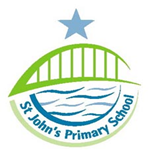 Early YearsPhonics Key Stage 1 (Year 2)Children are assessed against the ‘Expected Standard,’ shown on the table as EXS+. Some children did not meet the standard and are assessed as either PKS (a foundation level) or WTS (Working towards). A small proportion of children are working above the expected standard and are assessed as showing Greater Depth (GDS). National figures are shown in red.Key Stage 2 (Year 6)Attendance2018-19 96.9%GLDGLDGLDGLDGLD20192018201720162019201820172016Listening80%83%79%83%63%(72%)70%(72%)62% (71%)57%(69%)Understanding83%83%72%77%63%(72%)70%(72%)62% (71%)57%(69%)Reading63%72%62%60%63%(72%)70%(72%)62% (71%)57%(69%)Writing63%72%62%57%63%(72%)70%(72%)62% (71%)57%(69%)Number77%83%62%70%63%(72%)70%(72%)62% (71%)57%(69%)Shape and Space77%76%62%70%63%(72%)70%(72%)62% (71%)57%(69%)20192019201820182017201720162016SchNatSchNatSchNatSchNat82%82%59%83%83%81%76%81%ReadingWritingMathsPKS7%7%7%WTS29%32%29%EXS+64% (75%)61%  (69%)64%  (76%)GDS21% (25%)11%  (15%)11%   (22%)ReadingReadingReadingWritingWritingWritingMathsMathsMathsCombined Reading, Writing and MathsCombined Reading, Writing and MathsGrammar, Punctuation and SpellingGrammar, Punctuation and SpellingSchool ResultNationalProgressSchool ResultNationalProgressSchool ResultNationalProgressSchool ResultNationalSchool ResultNational61%73%1.581%78%3.481%79%3.958%65%Higher standardHigher standardScaled scoreGreater depthGreater depthScaled scoreHigher standardHigher standardScaled scoreHigher standardHigher standardHigher standardHigher standard19%27%23%20%32%27%